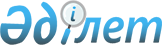 О бюджете Илийского района на 2023-2025 годыРешение Илийского районного маслихата Алматинской области от 23 декабря 2022 года № 31-104.
      Сноска. Вводится в действие с 01.01.2023 в соответствии с пунктом 7 настоящего решения.
      В соответствии с пунктом 2 статьи 9 Бюджетного кодекса Республики Казахстан, подпунктом 1) пункта 1 статьи 6 Закона Республики Казахстан "О местном государственном управлении и самоуправлении в Республике Казахстан", Илийский районный маслихат РЕШИЛ:
      1. Утвердить районный бюджет на 2023-2025 годы согласно приложениям 1, 2 и 3 к настоящему решению соответственно, в том числе на 2023 год в следующих объемах:
      1) доходы 241 831 859 тысяч тенге, в том числе:
      налоговые поступления 223 124 381 тысяча тенге;
      неналоговые поступления 52 893 тысячи тенге;
      поступления от продажи основного капитала 2 429 023 тысячи тенге;
      поступления трансфертов 13 836 522 тысячи тенге;
      2) затраты 243 664 927 тысяч тенге;
      3) чистое бюджетное кредитование (-) 7 746 тысяч тенге, в том числе:
      бюджетные кредиты 67 275 тысяч тенге;
      погашение бюджетных кредитов 75 021 тысяча тенге;
      4) сальдо по операциям с финансовыми активами 0 тенге, в том числе:
      приобретение финансовых активов 0 тысяч тенге;
      поступления от продажи финансовых активов государства 0 тысяч тенге;
      5) дефицит (профицит) бюджета (-) 1 825 322 тысячи тенге;
      6) финансирование дефицита (использование профицита) бюджета 1 825 322 тысячи тенге, в том числе:
      поступление займов 837 975 тысяч тенге;
      погашение займов 445 141 тысяча тенге;
      используемые остатки бюджетных средств 1 432 488 тысяч тенге.
      Сноска. Пункт 1 в редакции решения Илийского районного маслихата Алматинской области от 22.12.2023 № 16-44 (Вводится в действие с 01.01.2023).


      2. Предусмотреть в районном бюджете на 2023 год объем бюджетных изъятий в областной бюджет в сумме 217 478 414 тысячи тенге.
      3. Предусмотреть целевые текущие трансферты из нижестоящего бюджета на возмещение затрат вышестоящего бюджета в связи с изменением законодательства в сумме 0 тенге.
      4. Утвердить резерв местного исполнительного органа района на 2023 год в сумме 160 680 тысячи тенге.
      5. Предусмотреть в районном бюджете на 2023 год объемы бюджетных субвенций, передаваемых из районного бюджета в бюджеты сельских округов в сумме 87 924 тысячи тенге, в том числе:
      Куртинскому сельскому округу 46 453 тысяч тенге;
      Чапаевскому сельскому округу 41 471 тысяча тенге.
      6. Учесть, что в районном бюджете на 2023 год предусмотрены целевые текущие трансферты бюджетам поселка и сельских округов, в том числе на:
      реализацию мероприятий для решения вопросов обустройства населенных пунктов в реализацию мер по содействию экономическому развитию регионов в рамках Государственной программы развития регионов до 2025 года.
      Распределение указанных трансфертов бюджетам поселка и сельских округов определяется на основании постановления акимата Илийского района.
      7. Настоящее решение вводится в действие с 1 января 2023 года.
      Сноска. Приложение 1 в редакции решения Илийского районного маслихата Алматинской области от 22.12.2023 № 16-44 (Вводится в действие с 01.01.2023). Районный бюджет на 2023 год Районный бюджет на 2024 год Районный бюджет на 2025 год
					© 2012. РГП на ПХВ «Институт законодательства и правовой информации Республики Казахстан» Министерства юстиции Республики Казахстан
				
      Секретарь Илийского районного маслихата 

Р. Абилова
Приложение 1 к решению Илийского районного маслихата от 23 декабря 2022 года № 31-104
Категория
Категория
Категория
Категория
Категория
Сумма (тысяч тенге)
Класс
Класс
Класс
Класс
Сумма (тысяч тенге)
Подкласс
Подкласс
Подкласс
Сумма (тысяч тенге)
Наименование
Сумма (тысяч тенге)
І. Доходы
241 831 859
1
Налоговые поступления
223 124 381
01
Подоходный налог
13 331 401
1
Корпоративный подоходный налог
12 659 827
2
Индивидуальный подоходный налог
671 574
03
Социальный налог
509 772
1
Социальный налог
509 772
 04
Hалоги на собственность
2 800 000
1
Hалоги на имущество
2 800 000
05
Внутренние налоги на товары, работы и услуги
206 132 646
2
Акцизы
205 988 869
3
Поступления за использование природных и других ресурсов
12 000
4
Сборы за ведение предпринимательской и профессиональной деятельности
131 777
08
Обязательные платежи, взимаемые за совершение юридически значимых действий и (или) выдачу документов уполномоченными на то государственными органами или должностными лицами
350 562
1
Государственная пошлина
350 562
2
Неналоговые поступления
52 893
01
Доходы от государственной собственности
7 893
5
Доходы от аренды имущества, находящегося в государственной собственности
7 800
7
Вознаграждения по кредитам, выданным из государственного бюджета
93
06
Прочие неналоговые поступления
45 000
1
Прочие неналоговые поступления
45 000
3
Поступления от продажи основного капитала
2 429 023
01
Продажа государственного имущества, закрепленного за государственными учреждениями
329 023
1
Продажа государственного имущества, закрепленного за государственными учреждениями
329 023
03
Продажа земли и нематериальных активов
2 100 000
1
Продажа земли
2 100 000
4
Поступления трансфертов 
16 225 562
01
Трансферты из нижестоящих органов государственного управления
2 389 040
3
Трансферты из бюджетов городов районного значения, сел, поселков, сельских округов
2 389 040
02
Трансферты из вышестоящих органов государственного управления
13 836 522
2
Трансферты из областного бюджета
13 836 522
Функциональная группа
Функциональная группа
Функциональная группа
Функциональная группа
Функциональная группа
Функциональная группа
Сумма (тысяч тенге)
Функциональная подгруппа
Функциональная подгруппа
Функциональная подгруппа
Функциональная подгруппа
Функциональная подгруппа
Сумма (тысяч тенге)
Администратор бюджетных программ
Администратор бюджетных программ
Администратор бюджетных программ
Администратор бюджетных программ
Сумма (тысяч тенге)
Программа
Программа
Программа
Сумма (тысяч тенге)
Наименование
Сумма (тысяч тенге)
ІІ. Затраты
243 664 927
01
Государственные услуги общего характера
1 114 578
1
Представительные, исполнительные и другие органы, выполняющие общие функции государственного управления
960 303
112
Аппарат маслихата района (города областного значения)
61 549
001
Услуги по обеспечению деятельности маслихата района (города областного значения)
61 549
122
Аппарат акима района (города областного значения)
898 754
001
Услуги по обеспечению деятельности акима района (города областного значения)
570 470
003
Капитальные расходы государственного органа 
30 004
113
Целевые текущие трансферты нижестоящим бюджетам
298 280
2
Финансовая деятельность
10 686
459
Отдел экономики и финансов района (города областного значения)
10 686
003
Проведение оценки имущества в целях налогообложения
7 766
010
Приватизация, управление коммунальным имуществом, постприватизационная деятельность и регулирование споров, связанных с этим
2 920
9
Прочие государственные услуги общего характера
143 589
459
Отдел экономики и финансов района (города областного значения)
80 454
001
Услуги по реализации государственной политики в области формирования и развития экономической политики, государственного планирования, исполнения бюджета и управления коммунальной собственностью района (города областного значения)
79 845
015
Капитальные расходы государственного органа
609
467
Отдел строительства района (города областного значения)
42 404
040
Развитие объектов государственных органов
42 404
492
Отдел жилищно-коммунального хозяйства, пассажирского транспорта, автомобильных дорог и жилищной инспекции района (города областного значения)
20 731
001
Услуги по реализации государственной политики на местном уровне в области жилищно - коммунального хозяйства, пассажирского транспорта, автомобильных дорог и жилищной инспекции
20 731
02
Оборона
28 232
1
Военные нужды
19 690
122
Аппарат акима района (города областного значения)
19 690
005
Мероприятия в рамках исполнения всеобщей воинской обязанности
19 690
2
Организация работы по чрезвычайным ситуациям
8 542
122
Аппарат акима района (города областного значения)
8 542
007
Мероприятия по профилактике и тушению степных пожаров районного (городского) масштаба, а также пожаров в населенных пунктах, в которых не созданы органы государственной противопожарной службы
8 542
03
Общественный порядок, безопасность, правовая, судебная, уголовно-исполнительная деятельность
32 900
9
Прочие услуги в области общественного порядка и безопасности
32 900
485
Отдел пассажирского транспорта и автомобильных дорог района (города областного значения)
22 400
021
Обеспечение безопасности дорожного движения в населенных пунктах
22 400
492
Отдел жилищно-коммунального хозяйства, пассажирского транспорта, автомобильных дорог и жилищной инспекции района (города областного значения)
10 500
021
Обеспечение безопасности дорожного движения в населенных пунктах
10 500
06
Социальная помощь и социальное обеспечение
3 645 401
1
Социальное обеспечение
1 197 668
451
Отдел занятости и социальных программ района (города областного значения)
1 197 668
005
Государственная адресная социальная помощь
1 197 668
2
Социальная помощь
2 279 380
451
Отдел занятости и социальных программ района (города областного значения)
2 279 380
002
Программа занятости
497 439
004
Оказание социальной помощи на приобретение топлива специалистам здравоохранения, образования, социального обеспечения, культуры, спорта и ветеринарии в сельской местности в соответствии с законодательством Республики Казахстан
107 399
006
Оказание жилищной помощи
8 648
007
Социальная помощь отдельным категориям нуждающихся граждан по решениям местных представительных органов
241 196
010
Материальное обеспечение детей с инвалидностью, воспитывающихся и обучающихся на дому
14 338
014
Оказание социальной помощи нуждающимся гражданам на дому
299 448
017
Обеспечение нуждающихся лиц с инвалидностью протезно-ортопедическими, сурдотехническими и тифлотехническими средствами, специальными средствами передвижения, обязательными гигиеническими средствами, а также предоставление услуг санаторно-курортного лечения, специалиста жестового языка, индивидуальных помощников в соответствии с индивидуальной программой реабилитации лица с инвалидностью
1 049 415
023
Обеспечение деятельности центров занятости населения
61 497
9
Прочие услуги в области социальной помощи и социального обеспечения
168 353
451
Отдел занятости и социальных программ района (города областного значения)
163 014
001
Услуги по реализации государственной политики на местном уровне в области обеспечения занятости и реализации социальных программ для населения
107 097
011
Оплата услуг по зачислению, выплате и доставке пособий и других социальных выплат
4 161
028
Услуги лицам из групп риска, попавшим в сложную ситуацию вследствие насилия или угрозы насилия
32 223
050
Обеспечение прав и улучшение качества жизни лиц с инвалидностью в Республике Казахстан
10 764
067
Капитальные расходы подведомственных государственных учреждений и организаций
8 769
487
Отдел жилищно-коммунального хозяйства и жилищной инспекции района (города областного значения)
4 154
094
Предоставление жилищных сертификатов как социальная помощь
4 154
492
Отдел жилищно-коммунального хозяйства, пассажирского транспорта, автомобильных дорог и жилищной инспекции района (города областного значения)
1 185
094
Предоставление жилищных сертификатов как социальная помощь
1 185
07
Жилищно-коммунальное хозяйство
11 525 931
1
Жилищное хозяйство
7 234 344
463
Отдел земельных отношений района (города областного значения)
1 378 932
016
Изъятие земельных участков для государственных нужд
1 378 932
467
Отдел строительства района (города областного значения)
2 487 611
003
Проектирование и (или) строительство, реконструкция жилья коммунального жилищного фонда
1 061 660
004
Проектирование, развитие и (или) обустройство инженерно-коммуникационной инфраструктуры
225 951
098
Приобретение жилья коммунального жилищного фонда
1 200 000
472
Отдел строительства, архитектуры и градостроительства района (города областного значения)
1 451 197
003
Проектирование и (или) строительство, реконструкция жилья коммунального жилищного фонда
1 451 197
477
Отдел сельского хозяйства и земельных отношений района (города областного значения)
1 501 424
016
Изъятие земельных участков для государственных нужд
1 501 424
487
Отдел жилищно-коммунального хозяйства и жилищной инспекции района (города областного значения)
415 180
001
Услуги по реализации государственной политики на местном уровне в области жилищно-коммунального хозяйства и жилищного фонда
62 169
004
Изъятие, в том числе путем выкупа земельных участков для государственных надобностей и связанное с этим отчуждение недвижимого имущества
0
113
Целевые текущие трансферты нижестоящим бюджетам
353 011
2
Коммунальное хозяйство
2 562 672
487
Отдел жилищно-коммунального хозяйства и жилищной инспекции района (города областного значения)
2 034 015
016
Функционирование системы водоснабжения и водоотведения
422 413
026
Организация эксплуатации тепловых сетей, находящихся в коммунальной собственности районов (городов областного значения)
712 950
058
Развитие системы водоснабжения и водоотведения в сельских населенных пунктах
898 652
492
Отдел жилищно-коммунального хозяйства, пассажирского транспорта, автомобильных дорог и жилищной инспекции района (города областного значения)
528 657
012
Функционирование системы водоснабжения и водоотведения
91 804
058
Развитие системы водоснабжения и водоотведения в сельских населенных пунктах
436 853
3
Благоустройство населенных пунктов
1 728 915
487
Отдел жилищно-коммунального хозяйства и жилищной инспекции района (города областного значения)
1 354 048
025
Освещение улиц в населенных пунктах
718 813
030
Благоустройство и озеленение населенных пунктов
632 377
031
Содержание мест захоронений и захоронение безродных
2 858
492
Отдел жилищно-коммунального хозяйства, пассажирского транспорта, автомобильных дорог и жилищной инспекции района (города областного значения)
374 867
015
Освещение улиц в населенных пунктах
188 896
017
Содержание мест захоронений и захоронение безродных
2 037
018
Благоустройство и озеленение населенных пунктов
183 934
08
Культура, спорт, туризм и информационное пространство
547 448
1
Деятельность в области культуры
232 924
457
Отдел культуры, развития языков, физической культуры и спорта района (города областного значения)
145 729
003
Поддержка культурно-досуговой работы
145 729
467
Отдел строительства района (города областного значения)
10 926
011
Развитие объектов культуры
10 926
819
Отдел внутренней политики, культуры, развития языков и спорта района (города областного значения)
76 269
009
Поддержка культурно-досуговой работы
76 269
2
Спорт
79 140
457
Отдел культуры, развития языков, физической культуры и спорта района (города областного значения)
73 164
008
Развитие массового спорта и национальных видов спорта
59 064
009
Проведение спортивных соревнований на районном (города областного значения) уровне
7 100
010
Подготовка и участие членов сборных команд района (города областного значения) по различным видам спорта на областных спортивных соревнованиях
7 000
819
Отдел внутренней политики, культуры, развития языков и спорта района (города областного значения)
5 976
015
Подготовка и участие членов сборных команд района (города областного значения) по различным видам спорта на областных спортивных соревнованиях
5 976
3
Информационное пространство
125 976
456
Отдел внутренней политики района (города областного значения)
25 662
002
Услуги по проведению государственной информационной политики
25 662
457
Отдел культуры, развития языков, физической культуры и спорта района (города областного значения)
59 911
006
Функционирование районных (городских) библиотек
58 707
007
Развитие государственного языка и других языков народа Казахстана
1 204
819
Отдел внутренней политики, культуры, развития языков и спорта района (города областного значения)
40 403
005
Услуги по проведению государственной информационной политики
6 171
007
Функционирование районных (городских) библиотек
34 232
9
Прочие услуги по организации культуры, спорта, туризма и информационного пространства
109 408
456
Отдел внутренней политики района (города областного значения)
20 034
001
Услуги по реализации государственной политики на местном уровне в области информации, укрепления государственности и формирования социального оптимизма граждан
20 034
457
Отдел культуры, развития языков, физической культуры и спорта района (города областного значения)
64 861
001
Услуги по реализации государственной политики на местном уровне в области культуры, развития языков, физической культуры и спорта
41 846
032
Капитальные расходы подведомственных государственных учреждений и организаций
5 415
113
Целевые текущие трансферты нижестоящим бюджетам
17 600
819
Отдел внутренней политики, культуры, развития языков и спорта района (города областного значения)
24 513
001
Услуги по реализации государственной политики на местном уровне в области внутренней политики, культуры, развития языков и спорта
24 513
09
Топливно-энергетический комплекс и недропользование
1 565 709
1
Топливо и энергетика
1 565 709
487
Отдел жилищно-коммунального хозяйства и жилищной инспекции района (города областного значения)
1 257 319
009
Развитие теплоэнергетической системы
1 257 319
492
Отдел жилищно-коммунального хозяйства, пассажирского транспорта, автомобильных дорог и жилищной инспекции района (города областного значения)
308 390
019
Развитие теплоэнергетической системы
308 390
10
Сельское, водное, лесное, рыбное хозяйство, особо охраняемые природные территории, охрана окружающей среды и животного мира, земельные отношения
225 516
1
Сельское хозяйство
90 439
462
Отдел сельского хозяйства района (города областного значения)
56 726
001
Услуги по реализации государственной политики на местном уровне в сфере сельского хозяйства
56 726
477
Отдел сельского хозяйства и земельных отношений района (города областного значения)
33 713
001
Услуги по реализации государственной политики на местном уровне в сфере сельского хозяйства и земельных отношений
33 713
6
Земельные отношения
29 103
463
Отдел земельных отношений района (города областного значения)
28 103
001
Услуги по реализации государственной политики в области регулирования земельных отношений на территории района (города областного значения)
29 103
007
Капитальные расходы государственного органа
1 000
9
Прочие услуги в области сельского, водного, лесного, рыбного хозяйства, охраны окружающей среды и земельных отношений
105 974
459
Отдел экономики и финансов района (города областного значения)
87 849
099
Реализация мер по оказанию социальной поддержки специалистов
87 849
467
Отдел строительства района (города областного значения)
18 125
056
Строительство приютов, пунктов временного содержания для животных
18 125
11
Промышленность, архитектурная, градостроительная и строительная деятельность
112 383
2
Архитектурная, градостроительная и строительная деятельность
112 383
467
Отдел строительства района (города областного значения)
63 416
001
Услуги по реализации государственной политики на местном уровне в области строительства
63 416
468
Отдел архитектуры и градостроительства района (города областного значения)
20 565
001
Услуги по реализации государственной политики в области архитектуры и градостроительства на местном уровне
20 565
472
Отдел строительства, архитектуры и градостроительства района (города областного значения)
28 402
001
Услуги по реализации государственной политики в области строительства, архитектуры и градостроительства на местном уровне
28 402
12
Транспорт и коммуникации
2 041 630
1
Автомобильный транспорт
1 716 988
485
Отдел пассажирского транспорта и автомобильных дорог района (города областного значения)
1 661 275
022
Развитие транспортной инфраструктуры
83 212
023
Обеспечение функционирования автомобильных дорог
650 815
045
Капитальный и средний ремонт автомобильных дорог районного значения и улиц населенных пунктов
927 248
492
Отдел жилищно-коммунального хозяйства, пассажирского транспорта, автомобильных дорог и жилищной инспекции района (города областного значения)
55 713
023
Обеспечение функционирования автомобильных дорог
55 713
9
Прочие услуги в сфере транспорта и коммуникаций
324 642
485
Отдел пассажирского транспорта и автомобильных дорог района (города областного значения)
324 642
001
Услуги по реализации государственной политики на местном уровне в области пассажирского транспорта и автомобильных дорог
15 642
113
Целевые текущие трансферты нижестоящим бюджетам
309 000
13
Прочие
4 319 465
3
Поддержка предпринимательской деятельности и защита конкуренции
32 369
469
Отдел предпринимательства района (города областного значения)
32 369
001
Услуги по реализации государственной политики на местном уровне в области развития предпринимательства
32 369
9
Прочие
4 287 096
459
Отдел экономики и финансов района (города областного значения)
96 553
012
 Резерв местного исполнительного органа района (города областного значения) 
96 553
467
Отдел строительства района (города областного значения)
1 627 599
079
Развитие социальной и инженерной инфраструктуры в сельских населенных пунктах в рамках проекта "Ауыл-Ел бесігі"
1 627 599
485
Отдел пассажирского транспорта и автомобильных дорог района (города областного значения)
356 200
052
Реализация мероприятий по социальной и инженерной инфраструктуре в сельских населенных пунктах в рамках проекта "Ауыл-Ел бесігі"
356 200
487
Отдел жилищно-коммунального хозяйства и жилищной инспекции района (города областного значения)
1 715 210
077
Реализация мероприятий по социальной и инженерной инфраструктуре в сельских населенных пунктах в рамках проекта "Ауыл-Ел бесігі"
137 286
079
Развитие социальной и инженерной инфраструктуры в сельских населенных пунктах в рамках проекта "Ауыл-Ел бесігі"
1 577 924
492
Отдел жилищно-коммунального хозяйства, пассажирского транспорта, автомобильных дорог и жилищной инспекции района (города областного значения)
491 534
077
Реализация мероприятий по социальной и инженерной инфраструктуре в сельских населенных пунктах в рамках проекта "Ауыл-Ел бесігі"
55 505
079
Развитие социальной и инженерной инфраструктуры в сельских населенных пунктах в рамках проекта "Ауыл-Ел бесігі"
436 029
14
Обслуживание долга
238 259
1
Обслуживание долга
238 259
459
Отдел экономики и финансов района (города областного значения)
238 259
021
Обслуживание долга местных исполнительных органов по выплате вознаграждений и иных платежей по займам из областного бюджета
238 259
15
Трансферты
218 267 475
1
Трансферты
218 267 475
459
Отдел экономики и финансов района (города областного значения)
218 267 475
006
Возврат неиспользованных (недоиспользованных) целевых трансфертов
5 364
007
Бюджетные изъятия
217 478 414
024
Целевые текущие трансферты из нижестоящего бюджета на компенсацию потерь вышестоящего бюджета в связи с изменением законодательства
695 582
038
Субвенции
87 924
054
Возврат сумм неиспользованных (недоиспользованных) целевых трансфертов, выделенных из республиканского бюджета за счет целевого трансферта из Национального фонда Республики Казахстан
191
III.Чистое бюджетное кредитование
- 7 746
Бюджетные кредиты 
67 275
10
Сельское, водное, лесное, рыбное хозяйство, особо охраняемые природные территории, охрана окружающей среды и животного мира, земельные отношения
67 275
9
Прочие услуги в области сельского, водного, лесного, рыбного хозяйства, охраны окружающей среды и земельных отношений
67 275
459
Отдел экономики и финансов района (города областного значения)
67 275
018
Бюджетные кредиты для реализации мер социальной поддержки специалистов
67 275
Категория
Категория
Категория
Категория
Категория
Сумма (тысяч тенге)
Класс
Класс
Класс
Класс
Сумма (тысяч тенге)
Подкласс
Подкласс
Подкласс
Сумма (тысяч тенге)
Наименование
Сумма (тысяч тенге)
5
Погашение бюджетных кредитов
75 021
01
Погашение бюджетных кредитов
75 021
1
Погашение бюджетных кредитов, выданных из государственного бюджета
75 021
Функциональная группа
Функциональная группа
Функциональная группа
Функциональная группа
Функциональная группа
Сумма, тысяч тенге
Функциональная подгруппа
Функциональная подгруппа
Функциональная подгруппа
Функциональная подгруппа
Сумма, тысяч тенге
Администратор бюджетных программ
Администратор бюджетных программ
Администратор бюджетных программ
Сумма, тысяч тенге
Программа
Программа
Сумма, тысяч тенге
Наименование
Сумма, тысяч тенге
IV. Сальдо по операциям с финансовыми активами
0
Приобретение финансовых активов
0
Категория
Категория
Категория
Категория
Категория
Сумма (тысяч тенге)
Класс
Класс
Класс
Класс
Сумма (тысяч тенге)
Подкласс
Подкласс
Подкласс
Сумма (тысяч тенге)
Наименование
Сумма (тысяч тенге)
6
Поступления от продажи финансовых активов государства
0
01
Поступления от продажи финансовых активов государства
0
1
Поступления от продажи финансовых активов внутри страны
0
Категория
Категория
Категория
Категория
Категория
Сумма (тысяч тенге)
Класс
Класс
Класс
Класс
Сумма (тысяч тенге)
Подкласс
Подкласс
Подкласс
Сумма (тысяч тенге)
Специфика
Специфика
Сумма (тысяч тенге)
Наименование
Сумма (тысяч тенге)
V. Дефицит (профицит) бюджета
-1 825 322
VI. Финансирование дефицита (использование профицита) бюджета
1 825 322
7
Поступления займов
837 975
01
Внутренние государственные займы
837 975
2
Договоры займа
837 975
8
Используемые остатки бюджетных средств
1 432 488
01
Остатки бюджетных средств
1 432 488
1
Свободные остатки бюджетных средств
1 432 488
Функциональная группа
Функциональная группа
Функциональная группа
Функциональная группа
Функциональная группа
Функциональная группа
Сумма (тысяч тенге)
Функциональная подгруппа
Функциональная подгруппа
Функциональная подгруппа
Функциональная подгруппа
Функциональная подгруппа
Сумма (тысяч тенге)
Администратор бюджетных программ
Администратор бюджетных программ
Администратор бюджетных программ
Администратор бюджетных программ
Сумма (тысяч тенге)
Программа
Программа
Программа
Сумма (тысяч тенге)
Наименование
Сумма (тысяч тенге)
16
Погашение займов
445 141
1
Погашение займов
445 141
459
Отдел экономики и финансов района (города областного значения)
445 141
005
Погашение долга местного исполнительного органа перед вышестоящим бюджетом
445 141Приложение 2 к решению Илийского районного маслихата от 23 декабря 2022 года № 31-104
Категория
Категория
Категория
Категория
Категория
Сумма (тысяч тенге)
Класс
Класс
Класс
Класс
Сумма (тысяч тенге)
Подкласс
Подкласс
Подкласс
Сумма (тысяч тенге)
Наименование
Сумма (тысяч тенге)
І. Доходы
249 839 229 
1
Налоговые поступления
247 544 356 
01
Подоходный налог
6 300 000 
1
Корпоративный подоходный налог
6 300 000 
 04
Hалоги на собственность
2 940 000 
1
Hалоги на имущество
2 940 000 
05
Внутренние налоги на товары, работы и услуги
238 304 356 
2
Акцизы
238 304 356 
3
Поступления от продажи основного капитала
1 619 331 
01
Продажа государственного имущества, закрепленного за государственными учреждениями
1 619 331 
1
Продажа государственного имущества, закрепленного за государственными учреждениями
1 619 331 
4
Поступления трансфертов 
675 542 
02
Трансферты из вышестоящих органов государственного управления
675 542 
2
Трансферты из областного бюджета
675 542 
Функциональная группа
Функциональная группа
Функциональная группа
Функциональная группа
Функциональная группа
Функциональная группа
Сумма (тысяч тенге)
Функциональная подгруппа
Функциональная подгруппа
Функциональная подгруппа
Функциональная подгруппа
Функциональная подгруппа
Сумма (тысяч тенге)
Администратор бюджетных программ
Администратор бюджетных программ
Администратор бюджетных программ
Администратор бюджетных программ
Сумма (тысяч тенге)
Программа
Программа
Программа
Сумма (тысяч тенге)
Наименование
Сумма (тысяч тенге)
ІІ. Затраты
248 736 274
01
Государственные услуги общего характера
795 793
1
Представительные, исполнительные и другие органы, выполняющие общие функции государственного управления
673 161
112
Аппарат маслихата района (города областного значения)
48 987
001
Услуги по обеспечению деятельности маслихата района (города областного значения)
48 987
122
Аппарат акима района (города областного значения)
624 174
001
Услуги по обеспечению деятельности акима района (города областного значения)
277 662
003
 Капитальные расходы государственного органа 
164 454
113
Целевые текущие трансферты нижестоящим бюджетам
182 058
2
Финансовая деятельность
10 409
459
Отдел экономики и финансов района (города областного значения)
10 409
003
Проведение оценки имущества в целях налогообложения
7 669
010
Приватизация, управление коммунальным имуществом, постприватизационная деятельность и регулирование споров, связанных с этим
2 740
9
Прочие государственные услуги общего характера
112 223
459
Отдел экономики и финансов района (города областного значения)
69 619
001
Услуги по реализации государственной политики в области формирования и развития экономической политики, государственного планирования, исполнения бюджета и управления коммунальной собственностью района (города областного значения)
69 619
492
Отдел жилищно-коммунального хозяйства, пассажирского транспорта, автомобильных дорог и жилищной инспекции района (города областного значения)
42 604
001
Услуги по реализации государственной политики на местном уровне в области жилищно - коммунального хозяйства, пассажирского транспорта, автомобильных дорог и жилищной инспекции
42 604
02
Оборона
31 974
1
Военные нужды
21 820
122
Аппарат акима района (города областного значения)
21 820
005
Мероприятия в рамках исполнения всеобщей воинской обязанности
21 820
2
Организация работы по чрезвычайным ситуациям
10 154
122
Аппарат акима района (города областного значения)
10 154
007
Мероприятия по профилактике и тушению степных пожаров районного (городского) масштаба, а также пожаров в населенных пунктах, в которых не созданы органы государственной противопожарной службы
10 154
03
Общественный порядок, безопасность, правовая, судебная, уголовно-исполнительная деятельность
44 202
9
Прочие услуги в области общественного порядка и безопасности
44 202
492
Отдел жилищно-коммунального хозяйства, пассажирского транспорта, автомобильных дорог и жилищной инспекции района (города областного значения)
44 202
021
Обеспечение безопасности дорожного движения в населенных пунктах
44 202
06
Социальная помощь и социальное обеспечение
3 002 084
1
Социальное обеспечение
1 108 860
451
Отдел занятости и социальных программ района (города областного значения)
1 108 860
005
Государственная адресная социальная помощь
1 108 860
2
Социальная помощь
1 772 378
451
Отдел занятости и социальных программ района (города областного значения)
1 772 378
002
Программа занятости
75 205
004
Оказание социальной помощи на приобретение топлива специалистам здравоохранения, образования, социального обеспечения, культуры, спорта и ветеринарии в сельской местности в соответствии с законодательством Республики Казахстан
104 599
006
Оказание жилищной помощи
10 833
007
Социальная помощь отдельным категориям нуждающихся граждан по решениям местных представительных органов
246 212
010
Материальное обеспечение детей с инвалидностью, воспитывающихся и обучающихся на дому
13 497
014
Оказание социальной помощи нуждающимся гражданам на дому
286 496
017
Обеспечение нуждающихся лиц с инвалидностью протезно-ортопедическими, сурдотехническими и тифлотехническими средствами, специальными средствами передвижения, обязательными гигиеническими средствами, а также предоставление услуг санаторно-курортного лечения, специалиста жестового языка, индивидуальных помощников в соответствии с индивидуальной программой реабилитации лица с инвалидностью
926 625
023
Обеспечение деятельности центров занятости населения
108 911
9
Прочие услуги в области социальной помощи и социального обеспечения
120 846
451
Отдел занятости и социальных программ района (города областного значения)
110 846
001
Услуги по реализации государственной политики на местном уровне в области обеспечения занятости и реализации социальных программ для населения
75 884
011
Оплата услуг по зачислению, выплате и доставке пособий и других социальных выплат
5 724
028
Услуги лицам из групп риска, попавшим в сложную ситуацию вследствие насилия или угрозы насилия
16 800
050
Обеспечение прав и улучшение качества жизни лиц с инвалидностью в Республике Казахстан
12 438
492
Отдел жилищно-коммунального хозяйства, пассажирского транспорта, автомобильных дорог и жилищной инспекции района (города областного значения)
10 000
095
Бюджетные кредиты для предоставления жилищных сертификатов как социальная поддержка
10 000
07
Жилищно-коммунальное хозяйство
3 664 066
1
Жилищное хозяйство
1 598 607
477
Отдел сельского хозяйства и земельных отношений района (города областного значения)
1 598 607
016
Изъятие земельных участков для государственных нужд
1 598 607
2
Коммунальное хозяйство
2 560 897
492
Отдел жилищно-коммунального хозяйства, пассажирского транспорта, автомобильных дорог и жилищной инспекции района (города областного значения)
191 801
012
Функционирование системы водоснабжения и водоотведения
191 801
3
Благоустройство населенных пунктов
1 873 658
492
Отдел жилищно-коммунального хозяйства, пассажирского транспорта, автомобильных дорог и жилищной инспекции района (города областного значения)
1 873 658
015
Освещение улиц в населенных пунктах
1 151 625
017
Содержание мест захоронений и захоронение безродных
8 102
018
Благоустройство и озеленение населенных пунктов
713 931
08
Культура, спорт, туризм и информационное пространство
487 621
1
Деятельность в области культуры
170 212
819
Отдел внутренней политики, культуры, развития языков и спорта района (города областного значения)
170 212
009
Поддержка культурно-досуговой работы
170 212
2
Спорт
112 933
819
Отдел внутренней политики, культуры, развития языков и спорта района (города областного значения)
112 933
006
Развитие массового спорта и национальных видов спорта
97 733
014
Проведение спортивных соревнований на районном (города областного значения) уровне
3 675
015
Подготовка и участие членов сборных команд района (города областного значения) по различным видам спорта на областных спортивных соревнованиях
11 525
3
Информационное пространство
151 768
819
Отдел внутренней политики, культуры, развития языков и спорта района (города областного значения)
151 768
005
Услуги по проведению государственной информационной политики
33 425
007
Функционирование районных (городских) библиотек
117 079
008
Развитие государственного языка и других языков народа Казахстана
1 264
9
Прочие услуги по организации культуры, спорта, туризма и информационного пространства
52 708
819
Отдел внутренней политики, культуры, развития языков и спорта района (города областного значения)
52 708
001
Услуги по реализации государственной политики на местном уровне в области внутренней политики, культуры, развития языков и спорта
52 708
09
Топливно-энергетический комплекс и недропользование
520 000
1
Топливо и энергетика
520 000
492
Отдел жилищно-коммунального хозяйства, пассажирского транспорта, автомобильных дорог и жилищной инспекции района (города областного значения)
520 000
019
Развитие теплоэнергетической системы
520 000
10
Сельское, водное, лесное, рыбное хозяйство, особо охраняемые природные территории, охрана окружающей среды и животного мира, земельные отношения
133 871
1
Сельское хозяйство
78 329
477
Отдел сельского хозяйства и земельных отношений района (города областного значения)
78 329
001
Услуги по реализации государственной политики на местном уровне в сфере сельского хозяйства и земельных отношений
78 329
9
Прочие услуги в области сельского, водного, лесного, рыбного хозяйства, охраны окружающей среды и земельных отношений
55 542
459
Отдел экономики и финансов района (города областного значения)
55 542
099
Реализация мер по оказанию социальной поддержки специалистов
55 542
11
Промышленность, архитектурная, градостроительная и строительная деятельность
99 793
2
Архитектурная, градостроительная и строительная деятельность
99 793
472
Отдел строительства, архитектуры и градостроительства района (города областного значения)
99 793
001
Услуги по реализации государственной политики в области строительства, архитектуры и градостроительства на местном уровне
99 793
12
Транспорт и коммуникации
1 416 527
1
Автомобильный транспорт
1 416 527
492
Отдел жилищно-коммунального хозяйства, пассажирского транспорта, автомобильных дорог и жилищной инспекции района (города областного значения)
1 416 527
023
Обеспечение функционирования автомобильных дорог
328 600
045
Капитальный и средний ремонт автомобильных дорог районного значения и улиц населенных пунктов
1 087 927
13
Прочие
660 205
3
Поддержка предпринимательской деятельности и защита конкуренции
22 439
469
Отдел предпринимательства района (города областного значения)
22 439
001
Услуги по реализации государственной политики на местном уровне в области развития предпринимательства
22 439
9
Прочие
637 766
459
Отдел экономики и финансов района (города областного значения)
173 447
012
 Резерв местного исполнительного органа района (города областного значения) 
173 447
492
Отдел жилищно-коммунального хозяйства, пассажирского транспорта, автомобильных дорог и жилищной инспекции района (города областного значения)
464 319
077
Реализация мероприятий по социальной и инженерной инфраструктуре в сельских населенных пунктах в рамках проекта "Ауыл-Ел бесігі"
464 319
15
Трансферты
237 880 137
1
Трансферты
237 880 137
459
Отдел экономики и финансов района (города областного значения)
237 880 137
007
Бюджетные изъятия
237 786 938
038
Субвенции
93 199
III.Чистое бюджетное кредитование
94 753
Бюджетные кредиты 
162 225
10
Сельское, водное, лесное, рыбное хозяйство, особо охраняемые природные территории, охрана окружающей среды и животного мира, земельные отношения
162 225
9
Прочие услуги в области сельского, водного, лесного, рыбного хозяйства, охраны окружающей среды и земельных отношений
162 225
459
Отдел экономики и финансов района (города областного значения)
162 225
018
Бюджетные кредиты для реализации мер социальной поддержки специалистов
162 225
Категория
Категория
Категория
Категория
Категория
Сумма (тысяч тенге)
Класс
Класс
Класс
Класс
Сумма (тысяч тенге)
Подкласс
Подкласс
Подкласс
Сумма (тысяч тенге)
Наименование
Сумма (тысяч тенге)
5
Погашение бюджетных кредитов
67 472
01
Погашение бюджетных кредитов
67 472
1
Погашение бюджетных кредитов, выданных из государственного бюджета
67 472
Функциональная группа
Функциональная группа
Функциональная группа
Функциональная группа
Функциональная группа
Сумма, тысяч тенге
Функциональная подгруппа
Функциональная подгруппа
Функциональная подгруппа
Функциональная подгруппа
Сумма, тысяч тенге
Администратор бюджетных программ
Администратор бюджетных программ
Администратор бюджетных программ
Сумма, тысяч тенге
Программа
Программа
Сумма, тысяч тенге
Наименование
Сумма, тысяч тенге
IV. Сальдо по операциям с финансовыми активами
0
Приобретение финансовых активов
0
Категория
Категория
Категория
Категория
Категория
Сумма (тысяч тенге)
Класс
Класс
Класс
Класс
Сумма (тысяч тенге)
Подкласс
Подкласс
Подкласс
Сумма (тысяч тенге)
Наименование
Сумма (тысяч тенге)
6
Поступления от продажи финансовых активов государства
0
01
Поступления от продажи финансовых активов государства
0
1
Поступления от продажи финансовых активов внутри страны
0
Категория
Категория
Категория
Категория
Категория
Сумма (тысяч тенге)
Класс
Класс
Класс
Класс
Сумма (тысяч тенге)
Подкласс
Подкласс
Подкласс
Сумма (тысяч тенге)
Специфика
Специфика
Сумма (тысяч тенге)
Наименование
Сумма (тысяч тенге)
V. Дефицит (профицит) бюджета
1 008 202
VI. Финансирование дефицита (использование профицита) бюджета
-1 008 202
7
Поступления займов
837 730
01
Внутренние государственные займы
837 730
2
Договоры займа
837 730
Функциональная группа
Функциональная группа
Функциональная группа
Функциональная группа
Функциональная группа
Функциональная группа
Сумма (тысяч тенге)
Функциональная подгруппа
Функциональная подгруппа
Функциональная подгруппа
Функциональная подгруппа
Функциональная подгруппа
Сумма (тысяч тенге)
Администратор бюджетных программ
Администратор бюджетных программ
Администратор бюджетных программ
Администратор бюджетных программ
Сумма (тысяч тенге)
Программа
Программа
Программа
Сумма (тысяч тенге)
Наименование
Сумма (тысяч тенге)
16
Погашение займов
1 845 932
1
Погашение займов
1 845 932
459
Отдел экономики и финансов района (города областного значения)
1 845 932
005
Погашение долга местного исполнительного органа перед вышестоящим бюджетом
1 845 932Приложение 3 к решению Илийского районного маслихата от 23 декабря 2022 года № 31-104
Категория
Категория
Категория
Категория
Категория
Сумма (тысяч тенге)
Класс
Класс
Класс
Класс
Сумма (тысяч тенге)
Подкласс
Подкласс
Подкласс
Сумма (тысяч тенге)
Наименование
Сумма (тысяч тенге)
І. Доходы
265 365 908 
1
Налоговые поступления
264 690 366 
01
Подоходный налог
6 615 000 
1
Корпоративный подоходный налог
6 615 000 
 04
Hалоги на собственность
3 087 000 
1
Hалоги на имущество
3 087 000 
05
Внутренние налоги на товары, работы и услуги
254 988 366 
2
Акцизы
254 988 366 
4
Поступления трансфертов 
675 542 
02
Трансферты из вышестоящих органов государственного управления
675 542 
2
Трансферты из областного бюджета
675 542 
Функциональная группа
Функциональная группа
Функциональная группа
Функциональная группа
Функциональная группа
Функциональная группа
Сумма (тысяч тенге)
Функциональная подгруппа
Функциональная подгруппа
Функциональная подгруппа
Функциональная подгруппа
Функциональная подгруппа
Сумма (тысяч тенге)
Администратор бюджетных программ
Администратор бюджетных программ
Администратор бюджетных программ
Администратор бюджетных программ
Сумма (тысяч тенге)
Программа
Программа
Программа
Сумма (тысяч тенге)
Наименование
Сумма (тысяч тенге)
ІІ. Затраты
265 924 170
01
Государственные услуги общего характера
722 161
1
Представительные, исполнительные и другие органы, выполняющие общие функции государственного управления
593 936
112
Аппарат маслихата района (города областного значения)
51 298
001
Услуги по обеспечению деятельности маслихата района (города областного значения)
51 298
122
Аппарат акима района (города областного значения)
542 638
001
Услуги по обеспечению деятельности акима района (города областного значения)
196 126
003
 Капитальные расходы государственного органа 
164 454
113
Целевые текущие трансферты нижестоящим бюджетам
182 058
2
Финансовая деятельность
10 929
459
Отдел экономики и финансов района (города областного значения)
10 929
003
Проведение оценки имущества в целях налогообложения
8 052
010
Приватизация, управление коммунальным имуществом, постприватизационная деятельность и регулирование споров, связанных с этим
2 877
9
Прочие государственные услуги общего характера
117 296
459
Отдел экономики и финансов района (города областного значения)
72 160
001
Услуги по реализации государственной политики в области формирования и развития экономической политики, государственного планирования, исполнения бюджета и управления коммунальной собственностью района (города областного значения)
72 160
492
Отдел жилищно-коммунального хозяйства, пассажирского транспорта, автомобильных дорог и жилищной инспекции района (города областного значения)
45 136
001
Услуги по реализации государственной политики на местном уровне в области жилищно - коммунального хозяйства, пассажирского транспорта, автомобильных дорог и жилищной инспекции
45 136
02
Оборона
33 149
1
Военные нужды
22 911
122
Аппарат акима района (города областного значения)
22 911
005
Мероприятия в рамках исполнения всеобщей воинской обязанности
22 911
2
Организация работы по чрезвычайным ситуациям
10 238
122
Аппарат акима района (города областного значения)
10 238
007
Мероприятия по профилактике и тушению степных пожаров районного (городского) масштаба, а также пожаров в населенных пунктах, в которых не созданы органы государственной противопожарной службы
10 238
03
Общественный порядок, безопасность, правовая, судебная, уголовно-исполнительная деятельность
46 854
9
Прочие услуги в области общественного порядка и безопасности
46 854
492
Отдел жилищно-коммунального хозяйства, пассажирского транспорта, автомобильных дорог и жилищной инспекции района (города областного значения)
46 854
021
Обеспечение безопасности дорожного движения в населенных пунктах
46 854
06
Социальная помощь и социальное обеспечение
3 069 876
1
Социальное обеспечение
1 130 584
451
Отдел занятости и социальных программ района (города областного значения)
1 130 584
005
Государственная адресная социальная помощь
1 130 584
2
Социальная помощь
1 814 490
451
Отдел занятости и социальных программ района (города областного значения)
1 814 490
002
Программа занятости
79 122
004
Оказание социальной помощи на приобретение топлива специалистам здравоохранения, образования, социального обеспечения, культуры, спорта и ветеринарии в сельской местности в соответствии с законодательством Республики Казахстан
108 255
006
Оказание жилищной помощи
11 373
007
Социальная помощь отдельным категориям нуждающихся граждан по решениям местных представительных органов
247 812
010
Материальное обеспечение детей с инвалидностью, воспитывающихся и обучающихся на дому
13 969
014
Оказание социальной помощи нуждающимся гражданам на дому
289 092
017
Обеспечение нуждающихся лиц с инвалидностью протезно-ортопедическими, сурдотехническими и тифлотехническими средствами, специальными средствами передвижения, обязательными гигиеническими средствами, а также предоставление услуг санаторно-курортного лечения, специалиста жестового языка, индивидуальных помощников в соответствии с индивидуальной программой реабилитации лица с инвалидностью
954 424
023
Обеспечение деятельности центров занятости населения
110 443
9
Прочие услуги в области социальной помощи и социального обеспечения
124 802
451
Отдел занятости и социальных программ района (города областного значения)
114 802
001
Услуги по реализации государственной политики на местном уровне в области обеспечения занятости и реализации социальных программ для населения
79 342
011
Оплата услуг по зачислению, выплате и доставке пособий и других социальных выплат
5 724
028
Услуги лицам из групп риска, попавшим в сложную ситуацию вследствие насилия или угрозы насилия
16 800
050
Обеспечение прав и улучшение качества жизни лиц с инвалидностью в Республике Казахстан
12 936
492
Отдел жилищно-коммунального хозяйства, пассажирского транспорта, автомобильных дорог и жилищной инспекции района (города областного значения)
10 000
095
Бюджетные кредиты для предоставления жилищных сертификатов как социальная поддержка
10 000
07
Жилищно-коммунальное хозяйство
2 994 123
1
Жилищное хозяйство
1 694 524
477
Отдел сельского хозяйства и земельных отношений района (города областного значения)
1 694 524
016
Изъятие земельных участков для государственных нужд
1 694 524
2
Коммунальное хозяйство
180 944
492
Отдел жилищно-коммунального хозяйства, пассажирского транспорта, автомобильных дорог и жилищной инспекции района (города областного значения)
180 944
012
Функционирование системы водоснабжения и водоотведения
180 944
3
Благоустройство населенных пунктов
1 118 655
492
Отдел жилищно-коммунального хозяйства, пассажирского транспорта, автомобильных дорог и жилищной инспекции района (города областного значения)
1 118 655
015
Освещение улиц в населенных пунктах
180 944
017
Содержание мест захоронений и захоронение безродных
180 944
018
Благоустройство и озеленение населенных пунктов
756 767
08
Культура, спорт, туризм и информационное пространство
546 804
1
Деятельность в области культуры
194 621
819
Отдел внутренней политики, культуры, развития языков и спорта района (города областного значения)
194 621
009
Поддержка культурно-досуговой работы
194 621
2
Спорт
128 859
819
Отдел внутренней политики, культуры, развития языков и спорта района (города областного значения)
128 859
006
Развитие массового спорта и национальных видов спорта
112 899
014
Проведение спортивных соревнований на районном (города областного значения) уровне
3 859
015
Подготовка и участие членов сборных команд района (города областного значения) по различным видам спорта на областных спортивных соревнованиях
12 101
3
Информационное пространство
168 677
819
Отдел внутренней политики, культуры, развития языков и спорта района (города областного значения)
168 677
005
Услуги по проведению государственной информационной политики
35 096
007
Функционирование районных (городских) библиотек
132 254
008
Развитие государственного языка и других языков народа Казахстана
1 327
9
Прочие услуги по организации культуры, спорта, туризма и информационного пространства
54 647
819
Отдел внутренней политики, культуры, развития языков и спорта района (города областного значения)
54 647
001
Услуги по реализации государственной политики на местном уровне в области внутренней политики, культуры, развития языков и спорта
54 647
09
Топливно-энергетический комплекс и недропользование
520 000
1
Топливо и энергетика
520 000
492
Отдел жилищно-коммунального хозяйства, пассажирского транспорта, автомобильных дорог и жилищной инспекции района (города областного значения)
520 000
019
Развитие теплоэнергетической системы
520 000
10
Сельское, водное, лесное, рыбное хозяйство, особо охраняемые природные территории, охрана окружающей среды и животного мира, земельные отношения
147 487
1
Сельское хозяйство
82 476
477
Отдел сельского хозяйства и земельных отношений района (города областного значения)
82 476
001
Услуги по реализации государственной политики на местном уровне в сфере сельского хозяйства и земельных отношений
82 476
9
Прочие услуги в области сельского, водного, лесного, рыбного хозяйства, охраны окружающей среды и земельных отношений
65 011
459
Отдел экономики и финансов района (города областного значения)
65 011
099
Реализация мер по оказанию социальной поддержки специалистов
65 011
11
Промышленность, архитектурная, градостроительная и строительная деятельность
106 808
2
Архитектурная, градостроительная и строительная деятельность
106 808
472
Отдел строительства, архитектуры и градостроительства района (города областного значения)
106 808
001
Услуги по реализации государственной политики в области строительства, архитектуры и градостроительства на местном уровне
106 808
12
Транспорт и коммуникации
2 180 681
1
Автомобильный транспорт
2 180 681
492
Отдел жилищно-коммунального хозяйства, пассажирского транспорта, автомобильных дорог и жилищной инспекции района (города областного значения)
2 180 681
023
Обеспечение функционирования автомобильных дорог
328 316
045
Капитальный и средний ремонт автомобильных дорог районного значения и улиц населенных пунктов
1 832 365
13
Прочие
846 629
3
Поддержка предпринимательской деятельности и защита конкуренции
23 570
469
Отдел предпринимательства района (города областного значения)
23 570
001
Услуги по реализации государственной политики на местном уровне в области развития предпринимательства
23 570
9
Прочие
823 059
459
Отдел экономики и финансов района (города областного значения)
187 323
012
 Резерв местного исполнительного органа района (города областного значения) 
187 323
492
Отдел жилищно-коммунального хозяйства, пассажирского транспорта, автомобильных дорог и жилищной инспекции района (города областного значения)
635 736
077
Реализация мероприятий по социальной и инженерной инфраструктуре в сельских населенных пунктах в рамках проекта "Ауыл-Ел бесігі"
635 736
15
Трансферты
254 709 598
1
Трансферты
254 709 598
459
Отдел экономики и финансов района (города областного значения)
254 709 598
007
Бюджетные изъятия
254 610 807
038
Субвенции
98 791
III.Чистое бюджетное кредитование
94 753
Бюджетные кредиты 
162 225
10
Сельское, водное, лесное, рыбное хозяйство, особо охраняемые природные территории, охрана окружающей среды и животного мира, земельные отношения
162 225
9
Прочие услуги в области сельского, водного, лесного, рыбного хозяйства, охраны окружающей среды и земельных отношений
162 225
459
Отдел экономики и финансов района (города областного значения)
162 225
018
Бюджетные кредиты для реализации мер социальной поддержки специалистов
162 225
Категория
Категория
Категория
Категория
Категория
Сумма (тысяч тенге)
Класс
Класс
Класс
Класс
Сумма (тысяч тенге)
Подкласс
Подкласс
Подкласс
Сумма (тысяч тенге)
Наименование
Сумма (тысяч тенге)
5
Погашение бюджетных кредитов
67 472
01
Погашение бюджетных кредитов
67 472
1
Погашение бюджетных кредитов, выданных из государственного бюджета
67 472
Функциональная группа
Функциональная группа
Функциональная группа
Функциональная группа
Функциональная группа
Сумма, тысяч тенге
Функциональная подгруппа
Функциональная подгруппа
Функциональная подгруппа
Функциональная подгруппа
Сумма, тысяч тенге
Администратор бюджетных программ
Администратор бюджетных программ
Администратор бюджетных программ
Сумма, тысяч тенге
Программа
Программа
Сумма, тысяч тенге
Наименование
Сумма, тысяч тенге
IV. Сальдо по операциям с финансовыми активами
0
Приобретение финансовых активов
0
Категория
Категория
Категория
Категория
Категория
Сумма (тысяч тенге)
Класс
Класс
Класс
Класс
Сумма (тысяч тенге)
Подкласс
Подкласс
Подкласс
Сумма (тысяч тенге)
Наименование
Сумма (тысяч тенге)
6
Поступления от продажи финансовых активов государства
0
01
Поступления от продажи финансовых активов государства
0
1
Поступления от продажи финансовых активов внутри страны
0
Категория
Категория
Категория
Категория
Категория
Сумма (тысяч тенге)
Класс
Класс
Класс
Класс
Сумма (тысяч тенге)
Подкласс
Подкласс
Подкласс
Сумма (тысяч тенге)
Специфика
Специфика
Сумма (тысяч тенге)
Наименование
Сумма (тысяч тенге)
V. Дефицит (профицит) бюджета
-653 016
VI. Финансирование дефицита (использование профицита) бюджета
653 016
7
Поступления займов
879 617
01
Внутренние государственные займы
879 617
2
Договоры займа
879 617
Функциональная группа
Функциональная группа
Функциональная группа
Функциональная группа
Функциональная группа
Функциональная группа
Сумма (тысяч тенге)
Функциональная подгруппа
Функциональная подгруппа
Функциональная подгруппа
Функциональная подгруппа
Функциональная подгруппа
Сумма (тысяч тенге)
Администратор бюджетных программ
Администратор бюджетных программ
Администратор бюджетных программ
Администратор бюджетных программ
Сумма (тысяч тенге)
Программа
Программа
Программа
Сумма (тысяч тенге)
Наименование
Сумма (тысяч тенге)
16
Погашение займов
226 601
1
Погашение займов
226 601
459
Отдел экономики и финансов района (города областного значения)
226 601
005
Погашение долга местного исполнительного органа перед вышестоящим бюджетом
226 601